A Summer Assignment for Students Entering 9th Grade - 2016Dear Students,Here are the guidelines for your summer assignments.The preparation of the assignments is compulsory.The assignments should be filed, and handed in on your first English lesson, in the next school year.1. Reading Comprehension Exercises In order to practice comprehension skills, and prepare properly for the next school year, you must print the reading passages that are attached at the following links, answer the questions, and present them in a folder. The answers should be written on the pages.                                          There is no need to do the writing presentation parts.Here are the links:http://meyda.education.gov.il/files/Mazkirut_Pedagogit/English/BagrutBET15/ModuleCBet15.pdfhttp://meyda.education.gov.il/files/Mazkirut_Pedagogit/English/BagrutSum15/ModuleC15.pdfhttp://meyda.education.gov.il/files/Mazkirut_Pedagogit/English/BagrutWin15/Cwin15.pdfhttps://meyda.education.gov.il/sheeloney_bagrut/2014/8/HEB/16104.PDFhttps://meyda.education.gov.il/sheeloney_bagrut/2014/6/HEB/16104.PDFhttp://cms.education.gov.il/NR/rdonlyres/6510F79B-A37F-4EAA-9E11-B2A8AF8D3CE8/188023/CExam.pdfhttps://meyda.education.gov.il/sheeloney_bagrut/2013/8/HEB/16104.PDFhttps://meyda.education.gov.il/sheeloney_bagrut/2013/1/HEB/16104.PDFhttps://meyda.education.gov.il/sheeloney_bagrut/2012/6/HEB/16104.PDFhttps://meyda.education.gov.il/sheeloney_bagrut/2012/1/HEB/16104.PDF2. Grammar Exercises Present Simple / Present ProgressiveI. Complete the sentences with the correct forms of the verbs in brackets.1 My brother __________________________ (like) this CD very much. 2 My father __________________________ (travel) in China this summer. 3 We __________________________ (go) to lunch now. Would you like to join us? 4 My mother always __________________________ (visit) Grandma on Sundays. 5 In this photo, we __________________________ (play) volleyball on the beach. 6 I __________________________ (play) tennis every day.7 My father can’t come to the phone now. He __________________ (take) a shower. 8 My sister ________________________ (work) as an accountant in a big company. 9 I think this pen __________________________ (cost) 20NIS. 10 I can’t play online games now. My brother ________________________ (use) the         computer to do his homework. 11 A: ______________ you ___________________ (do) your homework now? B: Yes, I __________________________ (answer) the questions. 12 Look! My father __________________________ (carry) me on his shoulders. 13 People _________________ (buy) new mobile phones every year. 14 Can you see Anna? She __________________________ (stand) at the bus stop. 15 ______________ you still ___________________ (watch) TV? 16 A: ______________ they _________________ (go) to Ocean Park on Sunday?      B: No, I __________________________ (not think) so.17 She often __________________________ (miss) class because of illness. 18 A: ______________ you _________________ (like) Taylor Swift’s songs?      B: Yes, they _________________ (sound) great.19 Mary and Joe _____________ (be) in a clothes shop at the moment. They         _______________ (look) at some jeans. Joe only ___________(have) one very old        pair of jeans. So he ________________ (want) to buy a new pair of jeans now.       Right now, he ________________ (try on) a pair of blue jeans. "These jeans      ______________ (fit) very well" says Joe. "But they ________________ (not suit)      you" Marry replies. Joe _________ (put on) a new pair. "I _____________ (think)      this pair ________________ (look) great on you. Ask the salesperson how much it      _______________ (cost)".20 Every year the 9th grade students of Ohel Shem _____________ (go) on a two- day      trip to the Galilee. They usually___________ (have) great fun and _________ (do)          exciting things on these trips. Teachers ___________ (take) care of the      students and ________________(make) sure they ______________(not do)      anything dangerous. At the moment they __________(visit) a place near Tiberius.     They ___________ (be) very tired because they've walked a lot . The teacher      _______________(explain) something important and the students __________         (listen) very carefully.  The teacher _______________ (ask): "______ you ______      (know) that many people from all over the world _________(come) to visit this      place every year? They ___________ (like) Tiberius and Israel very much. They      __________________ (believe) that some places here are holy. Look! Someone        _________________ (pray) now. Amazing!"     It is afternoon now. The children ________________ (travel) back home. They      __________ (not make) much noise because most of them _____________(sleep).      Look ! They _________________( get) close to Abba Hillel Street now.II. Complete the sentences with the correct forms of the following verbs.       Too Much Fast Food?According to a recent survey, Hong Kong consumers __________________(spend) more money on convenience foods now.  Because companies ______________(try) to make do with fewer staff, employees _________________(work) harder than ever before. More women _________________(join) the workforce as well. They _______________(have) less time to prepare nutritious home-cooked meals for their families. Instead, families ____________(eat) out or ___________(buy) convenience foods, such as frozen pizzas and instant noodles. These foods ____________(contain) more fat, salt and sugar than home-cooked meals. Experts say that eating too much of them _________(increase) the risk of serious health problems, including diabetes and heart disease. However, the trend towards convenience foods ___________ (benefit) some business sectors. Supermarkets _________(respond) to the higher demand for quick, easy-to-serve meals by increasing their selection of convenience and pre-packaged foods. These products often ____________________(cost) more than fresh food. Restaurants also ______________(profit) from the trend: most Hong Kong people now eat out at least once a day. Is convenience food just a fad or is home-cooked food _________ (become) a thing of the past? How is this trend ___________ (affect) our health?Past Simple / Past ProgressiveI. Complete the sentences with the correct forms of the verbs in brackets.1. Yesterday I watched the NASCAR competition. Juan Pablo Montoya (lead)      _______________________ the race when he (have) ________________________       an accident with another car.2. Last night, I stayed alone at home. I (read) _________________________ when     Mary (come) _________________ in suddenly. She _________ (make) me scream!3. I spent yesterday afternoon watching TV. When Susan (call) _________________,     I (watch) ________________________ The Simpsons.4. You won’t believe this: A mouse (appear) ________________________ on my      desk while I (study) ________________________. It was horrible!5. My brother came home late last night. I (sleep) __________________________     when he (enter) __________________ my bedroom to ask me for money.6. I (drive) _________________________ my car back home yesterday afternoon,      when a tree (fall) ______________________ across the street. I almost crashed my     car against that tree!7. Yesterday in class, while the teacher (speak) __________________________, Tom     (start) ______________________ to throw paper balls outside the window.8. Last Sunday at the cinema, while we (watch) ________________________ the     movie, a crazy man (dance) _______________________ in front of the screen.     Security (come)__________________and (drag) _____________________ him        out. It (be) ______________ very funny.9. Last Saturday at the park, a thief (grab) ____________________ my dad’s arm       while he (jog) _______________________. Dad was lucky; a policeman was there.10. The worst thing (happen) _____________ to me yesterday morning. While I    (take) ______________________ a shower, my friend Adriana (call) __________.    I was alone, so I (have) ______________ to get out to answer the phone!II. Complete the passage with the correct forms of the verbs in brackets.Last night, while I was doing my homework, Angela (call) . She said she (call)  me on her cell phone from her biology classroom at UCLA. I asked her if she (wait)  for class, but she said that the professor was at the front of the hall lecturing while she (talk)  to me. I couldn't believe she (make)  a phone call during the lecture. I asked what was going on. 
She said her biology professor was so boring that several of the students (sleep, actually)  in class. Some of the students (talk) about their plans for the weekend and the student next to her (draw)  a picture of a horse. When Angela (tell)  me she was not satisfied with the class, I (mention)  that my biology professor was quite good and (suggest)  that she switch to my class. 
While we were talking, I (hear)  her professor yell, "Miss, are you making a phone call?" Suddenly, the line went dead. I (hang)  up the phone and went to the kitchen to make dinner. As I (cut)  vegetables for a salad, the phone rang once again. It (be)  Angela, but this time she wasn't sitting in class.תחתית הטופסYesterday my friends and I _________________ (go) to the beach. We ___________ (lie) on the sand when we ________________ (hear) a strange noise. We _____________ (jump up) and _____________ (run) to the lifeguard. While we _______________ (run), a woman _____________ (begin) to scream. “I can’t find Danny. Find him, please!” while she ______________ (scream), we ____________ (start) looking for Danny. I _____________ (run) up and down the beach. Anat _____________ (climb) to the top of the lifeguard stand. Gil __________ (go) into the water. While we _____________ (search) for Danny, a tall man ___________ (arrive). He _____________ (carry) two ice cream cones and ______________ (talk) to a little boy. The boy and the man __________ (be) surprised by all the noise. “Danny couldn’t decide which kind of ice cream cones to buy you”, the man said, “so he _______________ (buy) you two! What a nice little boy you have!” we ______________ (not know) whether to laugh or to cry. Present Simple , Present Progressive, Past Simple, Past Progressive, Future SimpleI. Complete the passage with the correct forms of the verbs in brackets.1 Yesterday, while I ____________________ (try) to find an umbrella it suddenly    ________________ ( stop) raining. 2 The secretary _____________________ (post) the invitations a week ago.3 The children _________________________(not make) any noise right now.4 Look! The gardener ____________________ (plant) some trees over there.5 We _______________________ (not like) to walk to school, but our father     _____________________ (say) it's good for us.6 John _________ (not know) the answers to yesterday's exam, so he ________ (fail).7 Give me those bills. I __________________ (pay) them for you. How    much _________________ (they/cost)?8 Yesterday, while the secretary ____________________(type) letters, Mr. Smith       ____________________ (sign) documents.9 The glue _______________________ (dry) in an hour.10  I usually drive to work, but today I ______________________ (walk).11 They __________________(send) the suitcases to Hawaii by mistake last week.   12 Yesterday, while Jane ______________________(clean) the house, the       postman _____________________ (bring) her a package from eBay.   13 Last night while I ____________________ (cut) out pictures, my wife       ___________________ (paste) them into an album.14 Sharon __________________ (not like) meeting new people. She never      _______________________ (know) what to say to them.15 I ______________________ (not go) to bed late yesterday.16 At the moment you ________________________ (do) a summer assignment ;-)17 You can trust her! She always _________________ (keep) her promises. 18 We ___________________ (discuss) your problem in our next meeting.19 While I ___________ (study) for the exam, I suddenly _____________ (receive)      an important phone call from my boss. He ______________ (want) to tell me he        had been pleased with my work. It _________________ (make) me very happy.20 Last week, while my parents _____________ (eat) at the fancy restaurant, the band      ____________ (perform). They ___________________ (have) so much fun that      they ______________________ (decide) to eat there again.21 We _______________ (provide) you with all the information soon. Wait patiently!22 ______________ you ______________ (understand ) me now? 23 TV commercials _________________ (encourage) people to buy things they      _______________ (not need) and ___________________(not use) after they      ___________________ (purchase) them. II. Complete the passage with the correct forms of the verbs in brackets.Dear Mary
How are you? I (1)  (receive) your letter last week. Thank you for the recipe for the cake I (2)  (ask) for. I made it last week and it (3)  (be) very nice. I now (4)  (have) a new job in a supermarket in the city centre. I go there every day at 3 o'clock in the afternoon and (5)  (work) there till 10 o'clock in the evening. I am very happy because my sister (6)  (work) there too so we travel to and from work together. I (7)  (get) my first salary last week and I went shopping immediately! I (8)  (buy) a new stereo for my bedroom. It is gold and black and (9)  (look) very nice. My brother (10) (come) to stay with me for a few days next week. He (11)  (arrive) on Saturday so I am going to pick him up from the station. After I pick him up, we are going to that Mexican restaurant near the park. (12)  (you/want) to come with us? You can (13)  (call) me to tell me if you want to come or not. John told me that you (14)  (pass) your Spanish exam last month. Congratulations. (15)  (be) it difficult? (16) (you/go) to visit Spain for your next holiday so you can practice it?Please write to me soon with all your news, Mary.All the best,Sara.III Complete the sentences by adding a verb in the correct formFor example: Last night while I was watching television, my mother asked if I                       finished doing the summer assignment.1 I hope ________________________________________________ in Ohel Shem.2 The students ___________________________________________ 4 days a week.3 My grandmother ______________________________________ two months ago.4 I seldom_____________________________________________ in the afternoon.5 She frequently _________________________________________ in the morning.6 The baby _________________________________________________ at present.7 A few days ago while my neighbor ____________________________________,      I ________________________________________________________________.8 She says she ______________________________________________ next week.9 I hardly ever__________________________________________ in the afternoon.10 He frequently _________________________________________ in the evening.11 The dog _________________________________________________ at present.12 I hardly ever _________________________________________ in the morning.13 Last summer, as I _________________________________________________,         I_________________________________________. It was a great experience.14 My sister ______________________________________________ last summer.15 In 1969 ________________________________________________________.16 When I grow up, _________________________________________________.17 When __________________________________________________ last night?18 What _______________________________________________ when I called?19 How often ___________________________________________ in the summer?Wishing you an enjoyable summer, The English department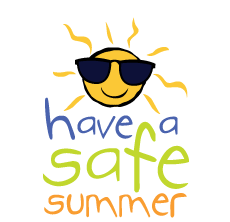 